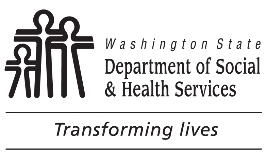 DEVELOPMENTAL DISABILITIES ADMINISTRATIONAGING AND LONG-TERM SUPPORT ADMINISTRATIONIndividual With Challenging
Support IssuesDEVELOPMENTAL DISABILITIES ADMINISTRATIONAGING AND LONG-TERM SUPPORT ADMINISTRATIONIndividual With Challenging
Support IssuesDEVELOPMENTAL DISABILITIES ADMINISTRATIONAGING AND LONG-TERM SUPPORT ADMINISTRATIONIndividual With Challenging
Support IssuesDEVELOPMENTAL DISABILITIES ADMINISTRATIONAGING AND LONG-TERM SUPPORT ADMINISTRATIONIndividual With Challenging
Support IssuesCLIENT’S NAMECLIENT’S NAMECLIENT’S NAMECLIENT’S NAMEDEVELOPMENTAL DISABILITIES ADMINISTRATIONAGING AND LONG-TERM SUPPORT ADMINISTRATIONIndividual With Challenging
Support IssuesDEVELOPMENTAL DISABILITIES ADMINISTRATIONAGING AND LONG-TERM SUPPORT ADMINISTRATIONIndividual With Challenging
Support IssuesDEVELOPMENTAL DISABILITIES ADMINISTRATIONAGING AND LONG-TERM SUPPORT ADMINISTRATIONIndividual With Challenging
Support IssuesDEVELOPMENTAL DISABILITIES ADMINISTRATIONAGING AND LONG-TERM SUPPORT ADMINISTRATIONIndividual With Challenging
Support IssuesDATE OF BIRTHDATE OF BIRTHDATE OF BIRTHDATE OF BIRTHMENTAL HEALTH DIAGNOSIS  Yes       No MENTAL HEALTH DIAGNOSIS  Yes       No PSYCHOLOGICAL/BEHAVIORAL ASSESSMENT  Yes       No    Date:      PSYCHOLOGICAL/BEHAVIORAL ASSESSMENT  Yes       No    Date:      PSYCHOLOGICAL/BEHAVIORAL ASSESSMENT  Yes       No    Date:      DDA IDENTIFICATION NUMBERDDA IDENTIFICATION NUMBERCLIENT ACES ID NUMBERCLIENT ACES ID NUMBERCLIENT ACES ID NUMBERREGIONSection 1.	Check one or all that apply (documentation must be present in fileSection 1.	Check one or all that apply (documentation must be present in fileSection 1.	Check one or all that apply (documentation must be present in fileSection 1.	Check one or all that apply (documentation must be present in fileSection 1.	Check one or all that apply (documentation must be present in fileSection 1.	Check one or all that apply (documentation must be present in fileSection 1.	Check one or all that apply (documentation must be present in fileSection 1.	Check one or all that apply (documentation must be present in fileSection 1.	Check one or all that apply (documentation must be present in fileSection 1.	Check one or all that apply (documentation must be present in fileSection 1.	Check one or all that apply (documentation must be present in file	HISTORY OF OCCURRENCE
Check all relevant boxes below.	INDICATE FREQUENCY AS	DAILY, WEEKLY, OR MONTHLY	1 – 2 YEARS	3 – 5 YEARS	5+ YEARS	HISTORY OF OCCURRENCE
Check all relevant boxes below.	INDICATE FREQUENCY AS	DAILY, WEEKLY, OR MONTHLY	1 – 2 YEARS	3 – 5 YEARS	5+ YEARS	HISTORY OF OCCURRENCE
Check all relevant boxes below.	INDICATE FREQUENCY AS	DAILY, WEEKLY, OR MONTHLY	1 – 2 YEARS	3 – 5 YEARS	5+ YEARS	HISTORY OF OCCURRENCE
Check all relevant boxes below.	INDICATE FREQUENCY AS	DAILY, WEEKLY, OR MONTHLY	1 – 2 YEARS	3 – 5 YEARS	5+ YEARS	HISTORY OF OCCURRENCE
Check all relevant boxes below.	INDICATE FREQUENCY AS	DAILY, WEEKLY, OR MONTHLY	1 – 2 YEARS	3 – 5 YEARS	5+ YEARS	HISTORY OF OCCURRENCE
Check all relevant boxes below.	INDICATE FREQUENCY AS	DAILY, WEEKLY, OR MONTHLY	1 – 2 YEARS	3 – 5 YEARS	5+ YEARS	HISTORY OF OCCURRENCE
Check all relevant boxes below.	INDICATE FREQUENCY AS	DAILY, WEEKLY, OR MONTHLY	1 – 2 YEARS	3 – 5 YEARS	5+ YEARS	HISTORY OF OCCURRENCE
Check all relevant boxes below.	INDICATE FREQUENCY AS	DAILY, WEEKLY, OR MONTHLY	1 – 2 YEARS	3 – 5 YEARS	5+ YEARS	HISTORY OF OCCURRENCE
Check all relevant boxes below.	INDICATE FREQUENCY AS	DAILY, WEEKLY, OR MONTHLY	1 – 2 YEARS	3 – 5 YEARS	5+ YEARS	HISTORY OF OCCURRENCE
Check all relevant boxes below.	INDICATE FREQUENCY AS	DAILY, WEEKLY, OR MONTHLY	1 – 2 YEARS	3 – 5 YEARS	5+ YEARS	HISTORY OF OCCURRENCE
Check all relevant boxes below.	INDICATE FREQUENCY AS	DAILY, WEEKLY, OR MONTHLY	1 – 2 YEARS	3 – 5 YEARS	5+ YEARS	Assaultive (significant aggression or physical abuse toward others)Describe:
     	Assaultive (significant aggression or physical abuse toward others)Describe:
     	Assaultive (significant aggression or physical abuse toward others)Describe:
     	Assaultive (significant aggression or physical abuse toward others)Describe:
     	Assaultive (significant aggression or physical abuse toward others)Describe:
     	Assaultive (significant aggression or physical abuse toward others)Describe:
     Frequency:       Frequency:       Frequency:       Frequency:       Frequency:       	Destructive (significant property destruction which puts self or others at risk)Describe:
     	Destructive (significant property destruction which puts self or others at risk)Describe:
     	Destructive (significant property destruction which puts self or others at risk)Describe:
     	Destructive (significant property destruction which puts self or others at risk)Describe:
     	Destructive (significant property destruction which puts self or others at risk)Describe:
     	Destructive (significant property destruction which puts self or others at risk)Describe:
     Frequency:       Frequency:       Frequency:       Frequency:       Frequency:       	Self-Injurious (suicidal behavior; significant self-injury, danger to self)Describe:
     	Self-Injurious (suicidal behavior; significant self-injury, danger to self)Describe:
     	Self-Injurious (suicidal behavior; significant self-injury, danger to self)Describe:
     	Self-Injurious (suicidal behavior; significant self-injury, danger to self)Describe:
     	Self-Injurious (suicidal behavior; significant self-injury, danger to self)Describe:
     	Self-Injurious (suicidal behavior; significant self-injury, danger to self)Describe:
     Frequency:       Frequency:       Frequency:       Frequency:       Frequency:       	History of misdemeanor-type behavior.  May or may not have been charged (shoplifting, theft, trespassing, buying liquor for minors, forgery, malicious mischief, motor vehicle citations, disturbing the peace, etc)   Describe:	History of misdemeanor-type behavior.  May or may not have been charged (shoplifting, theft, trespassing, buying liquor for minors, forgery, malicious mischief, motor vehicle citations, disturbing the peace, etc)   Describe:	History of misdemeanor-type behavior.  May or may not have been charged (shoplifting, theft, trespassing, buying liquor for minors, forgery, malicious mischief, motor vehicle citations, disturbing the peace, etc)   Describe:	History of misdemeanor-type behavior.  May or may not have been charged (shoplifting, theft, trespassing, buying liquor for minors, forgery, malicious mischief, motor vehicle citations, disturbing the peace, etc)   Describe:	History of misdemeanor-type behavior.  May or may not have been charged (shoplifting, theft, trespassing, buying liquor for minors, forgery, malicious mischief, motor vehicle citations, disturbing the peace, etc)   Describe:	History of misdemeanor-type behavior.  May or may not have been charged (shoplifting, theft, trespassing, buying liquor for minors, forgery, malicious mischief, motor vehicle citations, disturbing the peace, etc)   Describe:Frequency:       Frequency:       Frequency:       Frequency:       Frequency:       	Inappropriate sexual behaviors (that are not for sexual gratification:  e.g., exposing, undressing in public)Describe:
     	Inappropriate sexual behaviors (that are not for sexual gratification:  e.g., exposing, undressing in public)Describe:
     	Inappropriate sexual behaviors (that are not for sexual gratification:  e.g., exposing, undressing in public)Describe:
     	Inappropriate sexual behaviors (that are not for sexual gratification:  e.g., exposing, undressing in public)Describe:
     	Inappropriate sexual behaviors (that are not for sexual gratification:  e.g., exposing, undressing in public)Describe:
     	Inappropriate sexual behaviors (that are not for sexual gratification:  e.g., exposing, undressing in public)Describe:
     Frequency:       Frequency:       Frequency:       Frequency:       Frequency:       Section 2.	(Only complete if agency requires)     AddendumSection 2.	(Only complete if agency requires)     AddendumSection 2.	(Only complete if agency requires)     AddendumSection 2.	(Only complete if agency requires)     AddendumSection 2.	(Only complete if agency requires)     AddendumSection 2.	(Only complete if agency requires)     AddendumSection 2.	(Only complete if agency requires)     AddendumSection 2.	(Only complete if agency requires)     AddendumSection 2.	(Only complete if agency requires)     AddendumSection 2.	(Only complete if agency requires)     AddendumSection 2.	(Only complete if agency requires)     AddendumINFORMATION VERIFICATION BY: Police report		 Court records      Self-report Parent/guardian	 Psycho-sexual assessment Other (specify):       INFORMATION VERIFICATION BY: Police report		 Court records      Self-report Parent/guardian	 Psycho-sexual assessment Other (specify):       INFORMATION VERIFICATION BY: Police report		 Court records      Self-report Parent/guardian	 Psycho-sexual assessment Other (specify):       INFORMATION VERIFICATION BY: Police report		 Court records      Self-report Parent/guardian	 Psycho-sexual assessment Other (specify):       COOPERATION WITH SUPERVISION Yes      No       Unknown Other (specify):      COOPERATION WITH SUPERVISION Yes      No       Unknown Other (specify):      COOPERATION WITH SUPERVISION Yes      No       Unknown Other (specify):      COOPERATION WITH SUPERVISION Yes      No       Unknown Other (specify):      CURRENT DAY PROGRAM Employment	 School Community access	 None Other       CURRENT DAY PROGRAM Employment	 School Community access	 None Other       CURRENT DAY PROGRAM Employment	 School Community access	 None Other       CURRENT RESIDENCE (SEE STAFF INSTRUCTIONS)  AFH	  AL     ARC      CFH      CH	  CPRS    DOC     EARC    ESF      ESH       GH/GTH    ICF/ID 
 JRA	  SL     WSH     Own home	  Parent/relative home	  Other (specify):       CURRENT RESIDENCE (SEE STAFF INSTRUCTIONS)  AFH	  AL     ARC      CFH      CH	  CPRS    DOC     EARC    ESF      ESH       GH/GTH    ICF/ID 
 JRA	  SL     WSH     Own home	  Parent/relative home	  Other (specify):       CURRENT RESIDENCE (SEE STAFF INSTRUCTIONS)  AFH	  AL     ARC      CFH      CH	  CPRS    DOC     EARC    ESF      ESH       GH/GTH    ICF/ID 
 JRA	  SL     WSH     Own home	  Parent/relative home	  Other (specify):       CURRENT RESIDENCE (SEE STAFF INSTRUCTIONS)  AFH	  AL     ARC      CFH      CH	  CPRS    DOC     EARC    ESF      ESH       GH/GTH    ICF/ID 
 JRA	  SL     WSH     Own home	  Parent/relative home	  Other (specify):       CURRENT RESIDENCE (SEE STAFF INSTRUCTIONS)  AFH	  AL     ARC      CFH      CH	  CPRS    DOC     EARC    ESF      ESH       GH/GTH    ICF/ID 
 JRA	  SL     WSH     Own home	  Parent/relative home	  Other (specify):       CURRENT RESIDENCE (SEE STAFF INSTRUCTIONS)  AFH	  AL     ARC      CFH      CH	  CPRS    DOC     EARC    ESF      ESH       GH/GTH    ICF/ID 
 JRA	  SL     WSH     Own home	  Parent/relative home	  Other (specify):       CURRENT RESIDENCE (SEE STAFF INSTRUCTIONS)  AFH	  AL     ARC      CFH      CH	  CPRS    DOC     EARC    ESF      ESH       GH/GTH    ICF/ID 
 JRA	  SL     WSH     Own home	  Parent/relative home	  Other (specify):       CURRENT RESIDENCE (SEE STAFF INSTRUCTIONS)  AFH	  AL     ARC      CFH      CH	  CPRS    DOC     EARC    ESF      ESH       GH/GTH    ICF/ID 
 JRA	  SL     WSH     Own home	  Parent/relative home	  Other (specify):       CURRENT RESIDENCE (SEE STAFF INSTRUCTIONS)  AFH	  AL     ARC      CFH      CH	  CPRS    DOC     EARC    ESF      ESH       GH/GTH    ICF/ID 
 JRA	  SL     WSH     Own home	  Parent/relative home	  Other (specify):       CURRENT RESIDENCE (SEE STAFF INSTRUCTIONS)  AFH	  AL     ARC      CFH      CH	  CPRS    DOC     EARC    ESF      ESH       GH/GTH    ICF/ID 
 JRA	  SL     WSH     Own home	  Parent/relative home	  Other (specify):       CURRENT RESIDENCE (SEE STAFF INSTRUCTIONS)  AFH	  AL     ARC      CFH      CH	  CPRS    DOC     EARC    ESF      ESH       GH/GTH    ICF/ID 
 JRA	  SL     WSH     Own home	  Parent/relative home	  Other (specify):       SPECIFY OTHER CURRENT SERVICES (E.G., THERAPIES, COUNSELING, MPC, ETC.)SPECIFY OTHER CURRENT SERVICES (E.G., THERAPIES, COUNSELING, MPC, ETC.)SPECIFY OTHER CURRENT SERVICES (E.G., THERAPIES, COUNSELING, MPC, ETC.)SPECIFY OTHER CURRENT SERVICES (E.G., THERAPIES, COUNSELING, MPC, ETC.)SPECIFY OTHER CURRENT SERVICES (E.G., THERAPIES, COUNSELING, MPC, ETC.)SPECIFY OTHER CURRENT SERVICES (E.G., THERAPIES, COUNSELING, MPC, ETC.)SPECIFY OTHER CURRENT SERVICES (E.G., THERAPIES, COUNSELING, MPC, ETC.)SPECIFY OTHER CURRENT SERVICES (E.G., THERAPIES, COUNSELING, MPC, ETC.)SPECIFY OTHER CURRENT SERVICES (E.G., THERAPIES, COUNSELING, MPC, ETC.)SPECIFY OTHER CURRENT SERVICES (E.G., THERAPIES, COUNSELING, MPC, ETC.)SPECIFY OTHER CURRENT SERVICES (E.G., THERAPIES, COUNSELING, MPC, ETC.)GUARDIANSHIP  Yes     NoNAMENAMENAMENAMENAMENAMENAMENAMETYPE  Full     LimitedTYPE  Full     LimitedLEGAL STATUS  Current charge pending; if checked, specify:       	  Competent to stand trial  Incompetent to stand trial  Not Guilty by Reason of Insanity (NGRI)  Current Less Restrictive Alternative (LRA) (attach copy of court order)  Currently in jail; projected release date:       	  Probation/parole (attach conditions of probation)  Conditional release (attach conditions of release)LEGAL STATUS  Current charge pending; if checked, specify:       	  Competent to stand trial  Incompetent to stand trial  Not Guilty by Reason of Insanity (NGRI)  Current Less Restrictive Alternative (LRA) (attach copy of court order)  Currently in jail; projected release date:       	  Probation/parole (attach conditions of probation)  Conditional release (attach conditions of release)LEGAL STATUS  Current charge pending; if checked, specify:       	  Competent to stand trial  Incompetent to stand trial  Not Guilty by Reason of Insanity (NGRI)  Current Less Restrictive Alternative (LRA) (attach copy of court order)  Currently in jail; projected release date:       	  Probation/parole (attach conditions of probation)  Conditional release (attach conditions of release)LEGAL STATUS  Current charge pending; if checked, specify:       	  Competent to stand trial  Incompetent to stand trial  Not Guilty by Reason of Insanity (NGRI)  Current Less Restrictive Alternative (LRA) (attach copy of court order)  Currently in jail; projected release date:       	  Probation/parole (attach conditions of probation)  Conditional release (attach conditions of release)LEGAL STATUS  Current charge pending; if checked, specify:       	  Competent to stand trial  Incompetent to stand trial  Not Guilty by Reason of Insanity (NGRI)  Current Less Restrictive Alternative (LRA) (attach copy of court order)  Currently in jail; projected release date:       	  Probation/parole (attach conditions of probation)  Conditional release (attach conditions of release)LEGAL STATUS  Current charge pending; if checked, specify:       	  Competent to stand trial  Incompetent to stand trial  Not Guilty by Reason of Insanity (NGRI)  Current Less Restrictive Alternative (LRA) (attach copy of court order)  Currently in jail; projected release date:       	  Probation/parole (attach conditions of probation)  Conditional release (attach conditions of release)LEGAL STATUS  Current charge pending; if checked, specify:       	  Competent to stand trial  Incompetent to stand trial  Not Guilty by Reason of Insanity (NGRI)  Current Less Restrictive Alternative (LRA) (attach copy of court order)  Currently in jail; projected release date:       	  Probation/parole (attach conditions of probation)  Conditional release (attach conditions of release)LEGAL STATUS  Current charge pending; if checked, specify:       	  Competent to stand trial  Incompetent to stand trial  Not Guilty by Reason of Insanity (NGRI)  Current Less Restrictive Alternative (LRA) (attach copy of court order)  Currently in jail; projected release date:       	  Probation/parole (attach conditions of probation)  Conditional release (attach conditions of release)LEGAL STATUS  Current charge pending; if checked, specify:       	  Competent to stand trial  Incompetent to stand trial  Not Guilty by Reason of Insanity (NGRI)  Current Less Restrictive Alternative (LRA) (attach copy of court order)  Currently in jail; projected release date:       	  Probation/parole (attach conditions of probation)  Conditional release (attach conditions of release)LEGAL STATUS  Current charge pending; if checked, specify:       	  Competent to stand trial  Incompetent to stand trial  Not Guilty by Reason of Insanity (NGRI)  Current Less Restrictive Alternative (LRA) (attach copy of court order)  Currently in jail; projected release date:       	  Probation/parole (attach conditions of probation)  Conditional release (attach conditions of release)LEGAL STATUS  Current charge pending; if checked, specify:       	  Competent to stand trial  Incompetent to stand trial  Not Guilty by Reason of Insanity (NGRI)  Current Less Restrictive Alternative (LRA) (attach copy of court order)  Currently in jail; projected release date:       	  Probation/parole (attach conditions of probation)  Conditional release (attach conditions of release)This form was completed based on available information.This form was completed based on available information.This form was completed based on available information.This form was completed based on available information.This form was completed based on available information.This form was completed based on available information.This form was completed based on available information.This form was completed based on available information.This form was completed based on available information.This form was completed based on available information.This form was completed based on available information.CASE/RESOURCE MANAGER’S SIGNATURE	DATECASE/RESOURCE MANAGER’S SIGNATURE	DATECASE/RESOURCE MANAGER’S SIGNATURE	DATECASE/RESOURCE MANAGER’S SIGNATURE	DATECASE/RESOURCE MANAGER’S SIGNATURE	DATECASE/RESOURCE MANAGER’S SIGNATURE	DATECASE/RESOURCE MANAGER’S SIGNATURE	DATECASE/RESOURCE MANAGER’S SIGNATURE	DATECASE/RESOURCE MANAGER’S SIGNATURE	DATECASE/RESOURCE MANAGER’S SIGNATURE	DATECASE/RESOURCE MANAGER’S SIGNATURE	DATEDISTRIBUTION:  Case Management File     Client File     Agency FileDISTRIBUTION:  Case Management File     Client File     Agency FileDISTRIBUTION:  Case Management File     Client File     Agency FileDISTRIBUTION:  Case Management File     Client File     Agency FileDISTRIBUTION:  Case Management File     Client File     Agency FileDISTRIBUTION:  Case Management File     Client File     Agency FileDISTRIBUTION:  Case Management File     Client File     Agency FileDISTRIBUTION:  Case Management File     Client File     Agency FileDISTRIBUTION:  Case Management File     Client File     Agency FileDISTRIBUTION:  Case Management File     Client File     Agency FileDISTRIBUTION:  Case Management File     Client File     Agency FileInstructions for Individual with Challenging Support IssuesThis form must be part of the client’s referral packet provided to residential providers.Copies will be kept in the: Client record; andClient file maintained by the residential program.Case manager/social worker responsibilities: Provide the forms/copies to the residential provider; andKeep the client information on the form current.Residential provider responsibilities: Maintain the client files; Ensure the safety of all clients; andInform DSHS of any change of condition with regard to the person’s challenging support issues.DEFINITIONS:Mental Health Diagnosis:  Indicate only “Yes” or No.”  Additional information about mental health is in the client’s record.DDA Identification Number:  This number is the case identifier of the authorizing agency.RESIDENCE TYPES:AFH	Adult Family HomeAL		Alternate LivingARC	Adult Residential Care facility licensed as an Assisted Living facilityCFH	Children’s Foster HomeCH		Companion Home (contracted with DDA)CPRS	Community Protection Residential Services (Supported Living)DOC	Department of CorrectionsEARC	Enhanced ARC facilityESF		Enhanced Services FacilityESH	Eastern State HospitalGH		Group Home (contracted with DDA) with an Assisted Living licenseGTH	Group Training HomeICF/ID 	Intermediate Care Facility for Individuals with Intellectual DisabilitiesJRA		Juvenile rehabilitation facilitySL		Supported Living ServicesWSH	Western State HospitalSIGNATURES:Case / Resource Manager’s signature:  Signature of the staff completing the form.